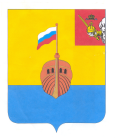 РЕВИЗИОННАЯ КОМИССИЯ ВЫТЕГОРСКОГО МУНИЦИПАЛЬНОГО РАЙОНА162900, Вологодская область, г. Вытегра, пр. Ленина, д.68тел. (81746)  2-22-03,  факс (81746) ______,       e-mail: revkom@vytegra-adm.ruЗАКЛЮЧЕНИЕна проект решения Представительного Собрания Вытегорского муниципального района29.03.2022 г.                                                                                       г. ВытеграЗаключение Ревизионной комиссии Вытегорского муниципального района на проект решения Представительного Собрания Вытегорского муниципального района «О внесении изменений в решение Представительного Собрания от 13.12.2021 № 500» подготовлено в соответствии с требованиями Бюджетного кодекса Российской Федерации, Положения о Ревизионной комиссии Вытегорского муниципального района.        Проектом решения вносятся изменения в решение Представительного Собрания Вытегорского муниципального района от 13.12.2021 № 500 «О районном бюджете на 2022 год и плановый период 2023 и 2024 годов».Первоначально районный бюджет был утвержден по доходам и расходам в сумме 1298595,3 тыс.рублей – без дефицита. Предлагаемые проектом решения изменения предусмотрены в доходной и расходной частях бюджета на 2022 год.Изменения в 2022 годуОбщий плановый объем доходов бюджета в 2022 году сокращается на 1097,6 тыс.рублей и составит 1297497,7 тыс.рублей. План поступлений налоговых и неналоговых доходов не изменяется и составит 402993,0 тыс.рублей, из них налоговых 384300,0 тыс.рублей, неналоговых 18693,0 тыс.рублей. Объем безвозмездных поступлений сокращается на 1097,6 тыс.рублей и составит 894504,7 тыс.рублей. К сокращению предлагается объем иных межбюджетных трансфертов, в том числе по передаваемым полномочиям:-правовое обеспечение -   -257,4 тыс.рублей,-по ГО и ЧС  -  +15,2 тыс.рублей,- по физической культуре и спорту -   -1000,0 тыс.рублей,-по благоустройству воинских захоронений -  +144,6 тыс.рублей. Согласно проекта решения общий объем расходов районного бюджета в 2022 году увеличится на 22561,3 тыс. рублей (+1,7 %) и составит 1332679,6 тыс.рублей. Изменение в расходной части связано с формированием по состоянию на 01 января 2022 года остатков средств на счетах бюджета. Расходы раздела 01 «Общегосударственные вопросы» сокращаются в целом на 242,1 тыс. рублей (-0,3 %), в том числе: - в подразделе 01 04 «Функционирование Правительства Российской Федерации, высших исполнительных  органов государственной  власти субъектов Российской Федерации, местной администрации» ассигнования сокращаются на 242,1 тыс.рублей (-0,7 %) за счет уменьшения средств поселений передаваемых на осуществление полномочий;Доля расходов раздела 01 «Общегосударственные вопросы» после уточнения составит 6,2 % в общих расходах бюджета.     На 10713,8 тыс. рублей (+ 7,3 %) увеличиваются ассигнования в разделе 04 «Национальная экономика» в том числе в связи с формированием на 01.01.2022 года остатков в Дорожном фонде.На 8893,1 тыс.рублей (+8,8 %)  увеличиваются ассигнования подраздела 0409 «Дорожное хозяйство (дорожные фонды»).  Дополнительные ассигнования предлагается направить на ремонт автомобильных дорог и моста.			Ассигнования подраздела 0412 «Другие вопросы в области национальной экономики» увеличиваются на 1820,7 тыс. рублей (+4,8 %) в том числе на софинансирование приобретения автолавки для мобильной торговли и приобретение автобуса для создания условий осуществления пассажирских перевозок на внутрирайонных маршрутах.         Увеличение ассигнований в разделе 05 «Жилищно-коммунальное хозяйство» составит 4997,0 тыс. рублей (+4,1 %).По подразделу 0501 «Жилищное хозяйство» расходы увеличиваются на 1652,4 тыс. рублей (+2,1 %) в том числе на мероприятия по переселению граждан из аварийного жилищного фонда. Увеличение расходов в подразделе 02 «Коммунальное хозяйство» составит 3200,0 тыс. рублей (+11,1 %). Ассигнования предлагается направить на  ремонт инженерных сетей в сельских поселениях Анненское, Анхимовское, Андомское.Увеличение расходов в подразделе 03 «Благоустройство» составит 144,6 тыс. рублей (+1,5 %). Ассигнования предлагается направить на организацию мероприятий по благоустройству территорий воинских захоронений.      По разделу 07 «Образование» объем бюджетных ассигнований увеличивается на 2649,9 тыс. рублей (+0,4 %). Доля расходов на «Образование» в общих расходах районного бюджета составит 50,8 %. Увеличение плановых ассигнований и перераспределение внутри раздела связано в том числе с планируемыми ремонтными работами образовательных учреждений. Расходы подраздела 01 «Дошкольное образование» увеличены на 5,0 тыс.рублей.В подразделе 02 «Общее образование» предусмотрено увеличение расходов на 10287,7 тыс.рублей или +2,6 %.На «Дополнительное образование детей» в подразделе 03 увеличение составит 7,2 тыс.рублей. Расходы подраздела 07 «Молодежная политика» увеличены на 50,0 тыс.рублей.В подразделе 09 «Другие вопросы в области образования» сокращение предусмотрено в сумме 7700,0 тыс.рублей (-8,5 %), в том числе перераспределение средств в рамках одной муниципальной программы. Изменение ассигнований предусмотрено проектом решения по разделу 08 «Культура, кинематография».  Увеличение на 4803,2 тыс. рублей (+3,7 %) связано с планируемыми ремонтными работами в 2022 году. Изменения предусмотрены в подразделе 08 01   «Культура».Сокращение расходов в разделе 11 «Физическая культура и спорт» составит 835,4  тыс.рублей (-0,9 %), в том числе в подразделе 01 «Физическая культура» -1000,0 тыс.рублей (-6,8 %), в связи принятием решения Совета сельского поселения Анненское о сокращении иных межбюджетных трансфертов на осуществление передаваемых полномочий. Дополнительно ассигнования в сумме 164,6 тыс.рублей предлагается направить в подраздел 02 «Массовый спорт», на реализацию мероприятий муниципальной программы «Комплексное развитие сельских территорий Вытегорского муниципального района Вологодской области на 2022-2025 годы».      Расходы по разделу 14 «Межбюджетные  трансферты общего характера бюджетам субъектов Российской Федерации и муниципальных образований» планируется увеличить на 474,9 тыс. рублей (+1,0 %), в том числе подраздел 02 «Иные дотации». Дополнительные средства предлагается направить сельскому поселению Кемское на мероприятия по перезахоронению могил.        В связи с вносимыми изменениями в расходную часть бюджета, проектом решения размер дефицита районного бюджета 2022 года увеличен на 23658,9 тыс.рублей. Проектом решения предлагается утвердить дефицит бюджета в объеме 35181,9 тыс.рублей. Источниками финансирования дефицита бюджета является изменение остатков средств на счетах бюджета по состоянию на 01.01.2022 года. Предлагаемый к утверждению объем дефицита соответствует нормам статьи 92.1 Бюджетного кодекса Российской Федерации.     Проектом решения внесены изменения в финансирование муниципальных программ. В целом в связи с увеличением объема расходов районного бюджета  финансирование муниципальных программ в 2022 году планируется увеличить на 22552,9  тыс.рублей (+1,7 % к ранее утвержденным назначениям). Объем финансирования составит 1325560,6 тыс.рублей или 99,5 % общего объема расходов бюджета.Проектом решения увеличение финансирования предусмотрено  в 6ти действующих муниципальных программах из 11. Сокращение финансирования планируется в одной муниципальной программе. Изменение плановых назначений финансирования муниципальных программ в Приложении 4 к Заключению.Проектом решения предлагается внести изменения в формирование и расходование средств Дорожного фонда. Изменения приведены в Приложении 5 к Заключению.В доходной части Дорожного фонда планируется увеличение на 8893,1 тыс.рублей, в том числе за счет сформировавшегося остатка на начало года 2560,1 тыс.рублей и увеличения поступления в дорожный фонд налога на доходы физических лиц 6333,0 тыс.рублей. Общий объем доходов Дорожного фонда на 2022 год предлагается утвердить в сумме 110176,3 тыс.рублей. Проектом решения предлагается дополнительный объем доходов направить на финансирование работ по ремонту автомобильных дорог и искусственных сооружений.Проектом решения внесены соответствующие изменения в приложения к решению Представительного Собрания Вытегорского муниципального района от 13.12.2021 года № 500 «О районном бюджете на 2022 год и плановый период 2023 и 2024 годов».Проект решения сформирован в соответствии с указаниями о порядке применения бюджетной классификации Российской Федерации, утвержденные приказом Министерства финансов Российской Федерации от 6 июня 2019 года № 85н «О Порядке формирования и применения кодов бюджетной классификации Российской Федерации, их структуре и принципах назначения» (с изменениями).Анализ вносимых изменений проектом решения представлен в приложениях к настоящему Заключению.Выводы и предложения.Представленный проект решения соответствует требованиям Бюджетного кодекса Российской Федерации, подготовлен в соответствии с Положением о бюджетном процессе в Вытегорском муниципальном районе, утвержденным решением Представительного Собрания Вытегорского муниципального района от 1 ноября 2013 года № 6 (с изменениями).  Проект решения Представительного Собрания Вытегорского муниципального района «О внесении изменений в решение Представительного Собрания от 13.12.2021 года № 500» рекомендуется к рассмотрению.Председатель Ревизионной комиссии                                                                   Н.В.Зелинская        Утверждено решением о бюджете от 13.12.2021  № 500 с изменениямиПредлагаемые изменение проектом решенияИзменение% измененияДоходы всего (тыс.руб.)1298595,31297497,7-1097,6-0,1 %Расходы (тыс.руб.)1310118,31332679,6+22561,3+ 1,7 %Дефицит бюджета (-), профицит бюджета (+)-11523,0-35181,9+23658,9*Муниципальные образованияИзмененияСельское поселение Алмозерское-85,8Сельское поселение Андомское-60,5Сельское поселение Анненское-1000,0Сельское поселение Анхимовское-80,7Сельское поселение Оштинское+38,1МО Город Вытегра+91,3итого-1097,6